НАРУЧИЛАЦКЛИНИЧКИ  ЦЕНТАР ВОЈВОДИНЕул. Хајдук Вељкова бр. 1, Нови Сад(www.kcv.rs)ОБАВЕШТЕЊЕ О ЗАКЉУЧЕНОМ УГОВОРУ У  ПОСТУПКУ ЈАВНЕ НАБАВКЕ БРОЈ 30-14-OВрста наручиоца: ЗДРАВСТВОВрста предмета: Опис предмета набавке, назив и ознака из општег речника набавке: набавка таблетиране соли (NaCl) за потребе oдељења за хемодијализу у оквиру Клиничког центра Војводине33692800 – раствори за дијализуУговорена вредност: без ПДВ-а 480.000,00 динара, односно 528.000,00 динара са ПДВ-омКритеријум за доделу уговора: најнижа понућена ценаБрој примљених понуда: 1Понуђена цена: Највиша: 480.000,00 динараНајнижа: 480.000,00 динараПонуђена цена код прихваљивих понуда:Највиша: 480.000,00 динараНајнижа: 480.000,00 динараДатум доношења одлуке о додели уговора: 19.03.2014.Датум закључења уговора: 26.03.2014.Основни подаци о добављачу:„Fresenius Medical Care Srbija“ д.о.о., Београдски пут бб, Вршац Период важења уговора: годину дана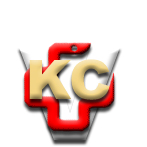 КЛИНИЧКИ ЦЕНТАР ВОЈВОДИНЕ21000 Нови Сад, Хајдук Вељка 1, Србија,телефон: + 381 21 487 22 05; 487 22 17; фаx : + 381 21 487 22 04; 487 22 16www.kcv.rs, e-mail: uprava@kcv.rs, ПИБ:101696893